Name ________________________________				HW # 18 - AppendixClass _______________						Combining Like TermsSimplify by categorizing with shapes, colors, symbols. SHOW ALL YOUR WORK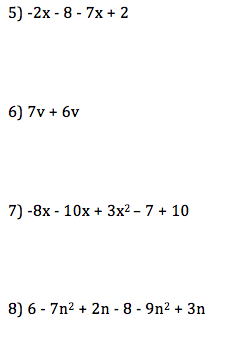 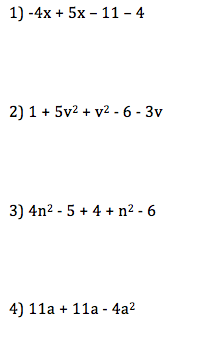 Name ________________________________				HW # 18 - AppendixClass _______________						Combining Like TermsSimplify by categorizing with shapes, colors, symbols. SHOW ALL YOUR WORK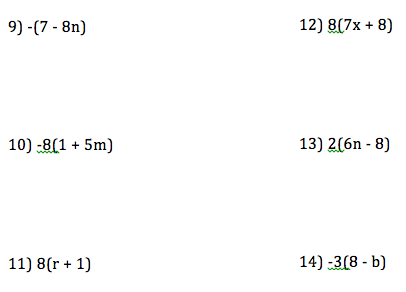 